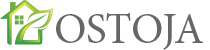 Podanie danych jest dobrowolne, jednak ich brak może powodować utrudnienia w bieżącej obsłudze nieruchomości oraz spowodować brak możliwości przekazywania niezbędnych informacji w tym rozliczeń lokalu.  Oświadczenie o aktualizacji danych kontaktowych  Aktualizacja danych osobowych właściciela lokalu         Wyrażam zgodę na przetwarzanie moich danych osobowych przez Wspólnotę Mieszkaniową                      …………..……………………………………. wyłącznie w celach związanych z bieżącą obsługą nieruchomości.  Administratorem danych osobowych jest Wspólnota Mieszkaniowa ………………………..…………………… z siedzibą w ……………………………………………... Dane osobowe będą przetwarzane w celach związanych z realizacją umów dotyczących nieruchomości i lokali oraz dla wypełniania obowiązków wynikających              z przepisów prawa.  Osoba, której dane są przetwarzane, ma prawo do wglądu, żądania zmiany, poprawiania i wnioskowania  o usunięcie, przeniesienie, zaprzestania przetwarzania danych lub wniesienia skargi do organu nadzorczego. Podstawą przetwarzania danych są przepisy prawa. Zebrane w niniejszym formularzu dane nie będą przekazywane innym podmiotom, nie będą na ich podstawie w sposób zautomatyzowany podejmowane decyzje, nie będą służyć do profilowania oraz nie będą transferowane poza Polskę. Dane będą przetwarzane przez czas obowiązywania umów. Kontakt z administratorem danych możliwy jest korespondencyjnie na adres Administratora Wspólnoty Mieszkaniowej. Wspólnota Mieszkaniowa zastrzega sobie prawo do przekazania danych osobowych Administratorowi budynku na czas trwania umowy o Zarządzanie na podstawie umowy powierzenia przetwarzania danych osobowych.   Podpis osoby składającej oświadczenie i data:    Wspólnota Mieszkaniowa …………………………………. …………………………………………………………………..  Nazwa Wspólnoty Mieszkaniowej i adres Imię i Nazwisko   Adres lokalu    Adres korespondencyjny*  *jeśli adres korespondencyjny jest inny niż adres lokalu.   Adres e-mail   Numer telefonu  